ITX245.02.E Application for Registration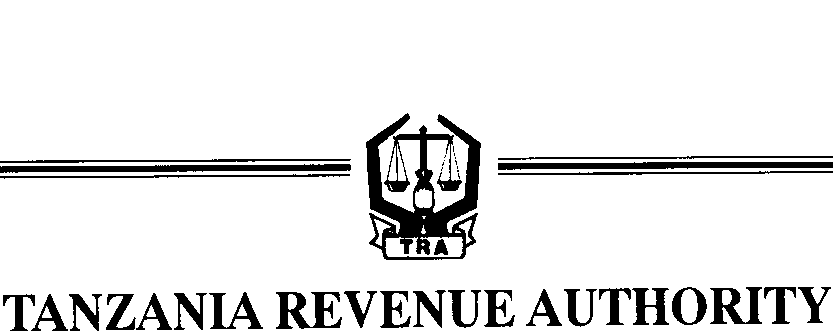 VALUE ADDED TAXAPPLICATION FOR REGISTRATION FOR VAT/MAOMBI YA USAJILI WA KODI YA ONGEZEKO LA THAMANI(Regulation 11(1))1.  Taxpayer Identification Number (TIN) / Namba ya Utambulisho  2. F ull name of business /Jina kamili la biashara  4. Trading name (if different from 2 above) 5. Postal Address/ Anuani ya Posta:   P. O. Box / S.L.P                                                                  6.  Postal City / Jina la MjiPhysical Address/ Anuani ya Sehemu ya Biashara: 7. Plot number/ Namba ya kiwanja                                       8. Block number/ Namba ya Kitalu	9. Street or Location/ Jina la mtaa au Eneo: ______________________________                 10.  District or Town/ Wilaya au Mji:__________________11. Region or City / Mkoa au JijiContact Numbers/ Namba za mawasiliano:12. Phone number/ Namba ya Simu       _________________________                            13. Second Phone / Simu ya Pili _____________________________14.  Third Phone / Simu ya Tatu                                                                                    15.    Fax number/ Namba ya Faksi           16. Anuani ya E-mail_________________________________________________17. Taxpayer  Category/ Aina ya Mlipakodi:     Government Agency/                     Club/                  Cooperative Society or Association/                     Partnership/ Serikali                                                   Chama                                                                    Ushirika                                             UbiaLimited Company/                           Parastatal/                                                  Sole Proprietor/                              Other/ Kampuni yenye dhima ya kikomo          Shirika la Umma                                                   Binafsi                                Nyingine18. Description of  business Activity(s)                                      19. Total turnover for the last 12 months (TZS)/20.  Total turnover, excluding exempt supplies,                                                                                                  for the last 12 months (TZS)    21.  Turnover equal to or greater than one half of the registration threshold in the period of 6 months ( TZS)DECLARATION23.   I                                    …………………………………                        ( FULL NAME OF APPLICANT), DO HEREBY declare that the goods are for use in the business specified under this application and shall not be disposed of in any manner or form, and I further declare that all the particulars given above are true to the best of my knowledge.24.   Signed                                                                        25.   Position  (State: Partner, Director, etc.) 26.   Date:           /       /FOR OFFICIAL USE ONLYRegistration Type Business Sector Code Date of Receipt    Effective date of registration (EDR)  APPROVED BY OFFICER  VAT Registration No.  TO BE FILLED IN DUPLICATE